21.11.2022
Ул. К. Маркса - 82, замена лампыУл. Ухтомского - 69, замена соединительного провода ввгУл. Мокшанская - 29, замена ул. фонаря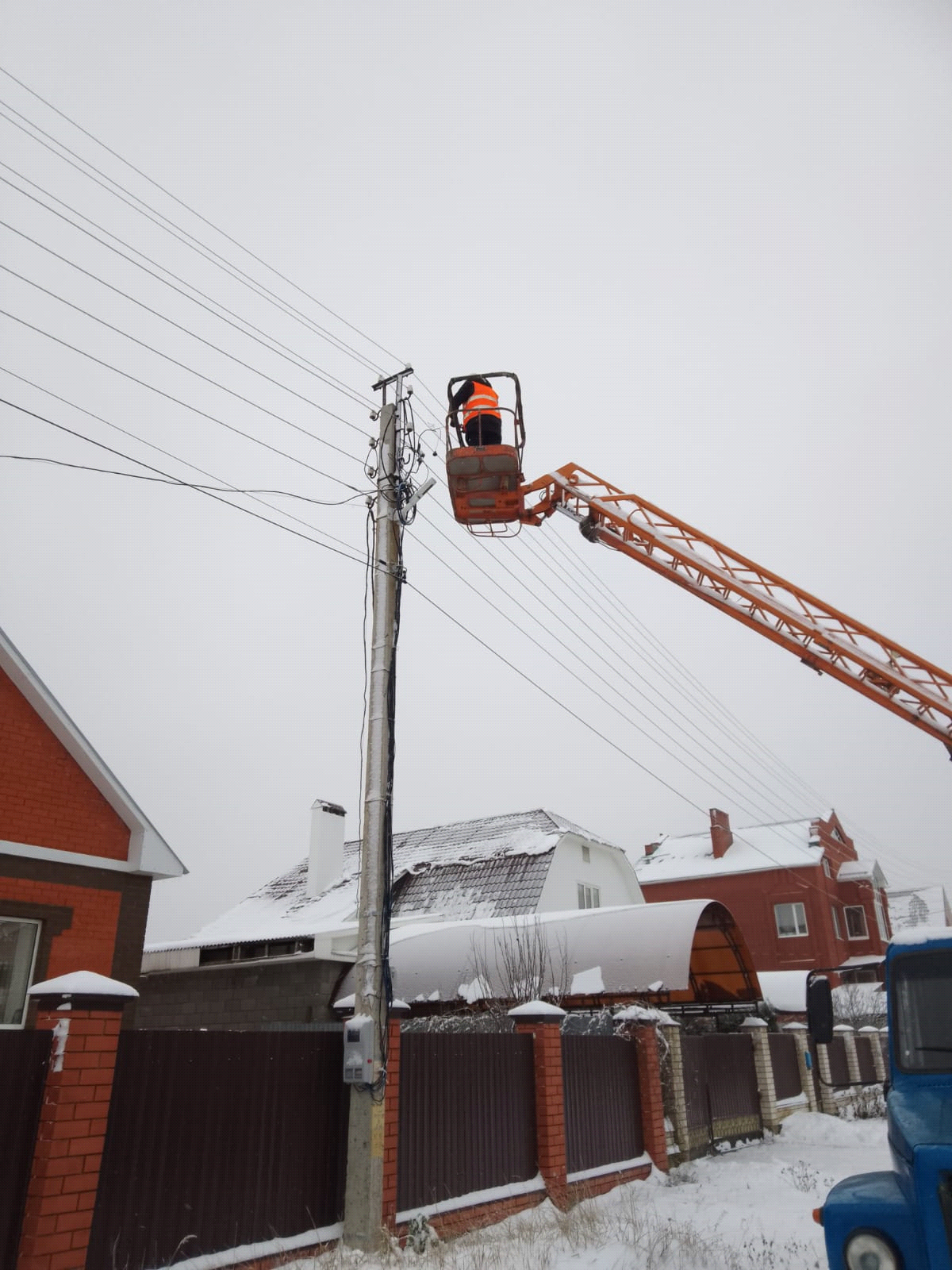 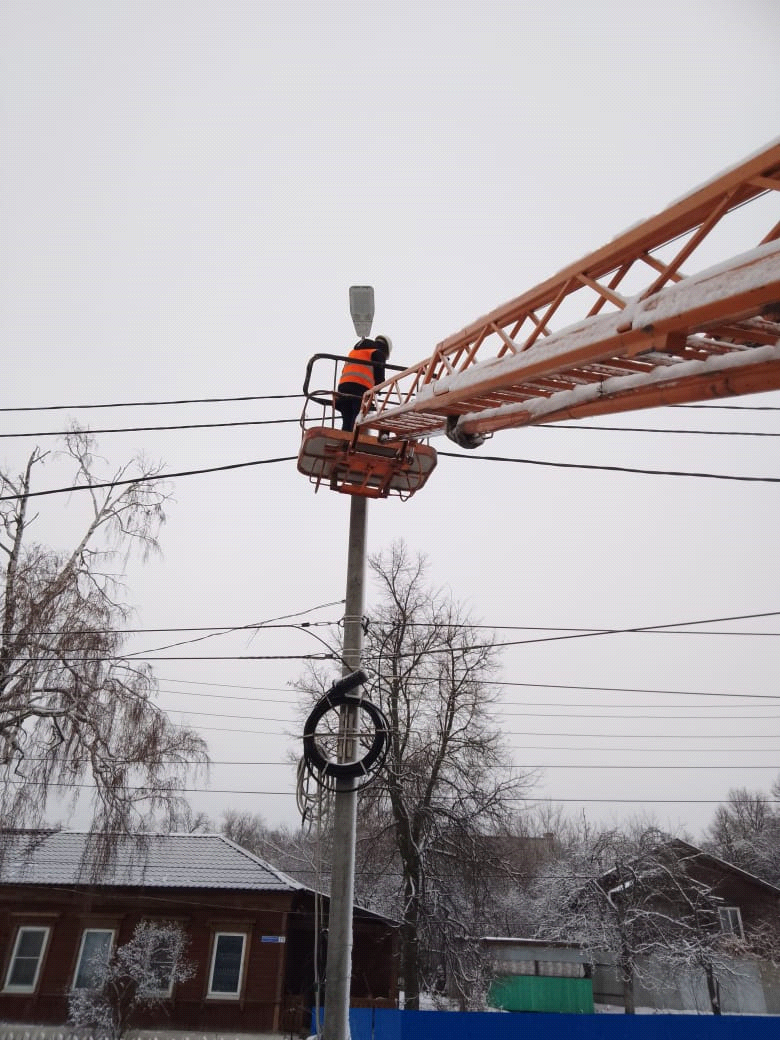 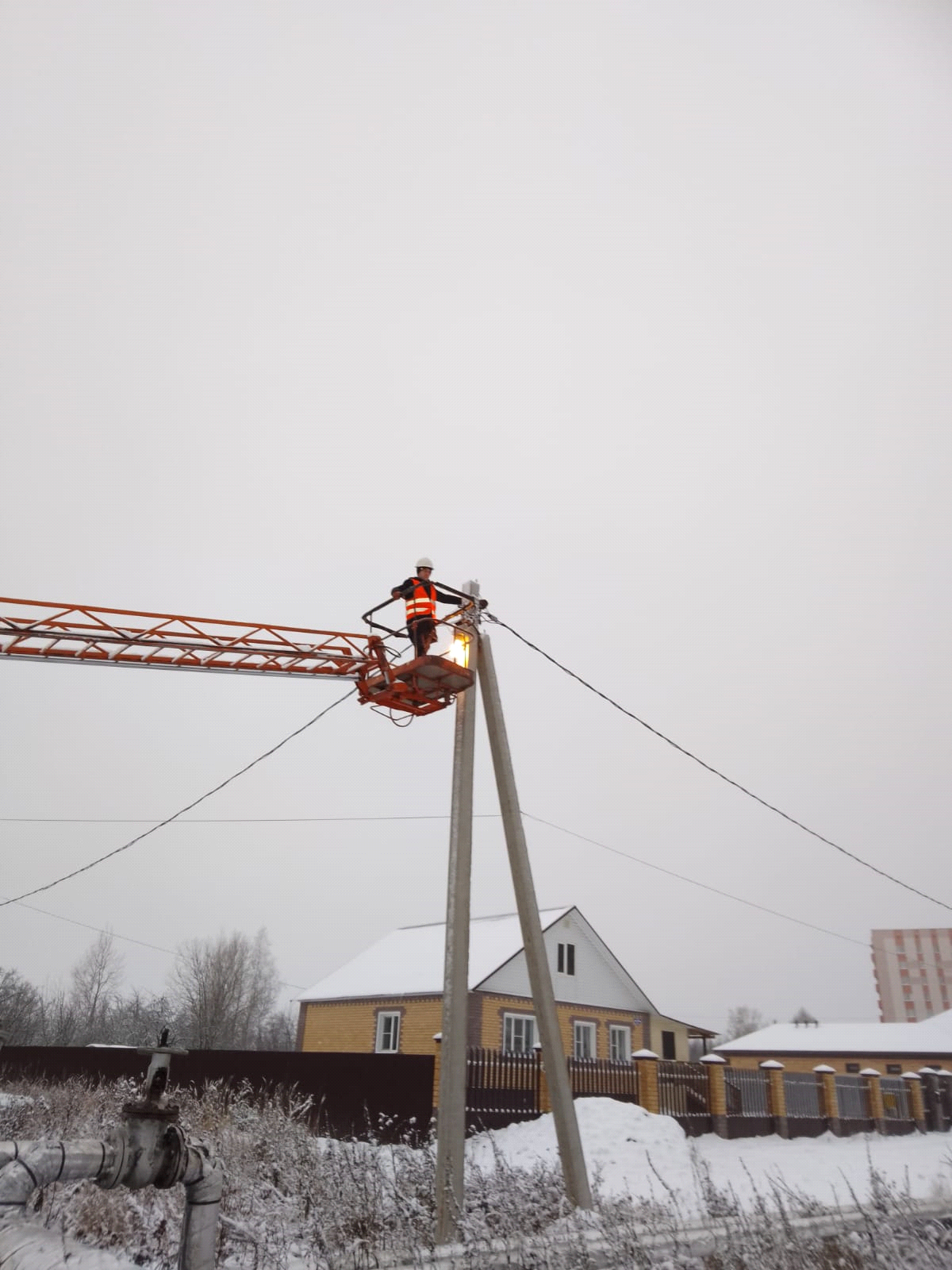 